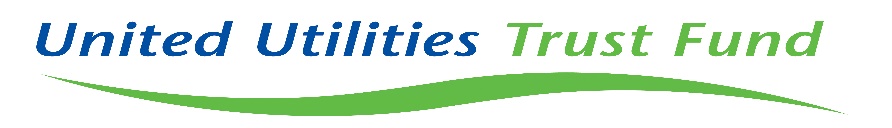 REVENUE PROJECT FUNDING STAGE ONE APPLICATION FORM AND GUIDANCE NOTESPlease indicate which deprived community/communities your project will serve, e.g. which Local Authority/town/postcodes: 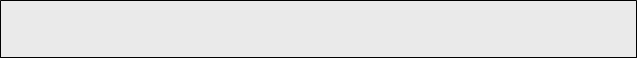 I consent to the details I have provided on this form being processed by Auriga Services Limited and the United Utilities Trust Fund pursuant to the provisions of the Data Protection Act.Signature of Chairperson or Treasurer			Your organisation’s Charity NumberPrint name						DateINFORMATION TO SUPPORT YOUR PROJECTThe object of the Trust is: “the relief of those persons who are in condition of need, poverty, hardship or other distress and are unable to meet the cost of charges for the supply of water and/or sewerage services provided by United Utilities Water plc”.  Within your application it is important that you demonstrate to Trustees how your project will fulfil these objectives and also fulfil all other criteria outlined.  Please answer ALL questions and ensure your responses are CLEAR and CONCISE (use additional sheets if required)All applications will be treated in the strictest confidence.Application Form - Guidance Notes Before you make an application please ensure your organisation and project meet criteria.ALL sections of the application form must be completed in order for us to consider your request.Responses should be CLEAR and CONCISE.We recommend that you read the following guidance notes that have been provided to help you complete each section of the application form:Page One Contact details:We require the name and full contact details of the person who is completing the application as we may contact this person to discuss the application.Amount and term requested:Please enter the total amount of funding you are requesting and over what period of time.  This does not necessarily have to be the full amount or full term of 1 year. Summary of project:To include the name of the project, and a very brief summary of the service to be delivered to outline where the majority of funding will be used (e.g. weekly hours and expertise/job title of project worker and the purpose of any other larger cost item).  Please also advise us when you would expect to start.Deprived communities:Please specify the community or communities that will benefit from the project.  Trustees look to support projects that deliver services within a ‘deprived community’, for definition, this is where a significant majority of the residents live in the worst 10% Lower Super Output Areas or Wards in England and/or where there is a high incidence of debt.  Please include details regarding the level of deprivation in the project area.Signature:The person who signs the form must be the Chairperson or Treasurer of the organisation applying for a grant.Page Two									           Questions 1 and 2Information to support your project:Please complete sections 1 and 2 to include the key information that will enable us to understand the fundamental aims of your project.  You should also provide basic details of any research or statistical data you have gathered that helps to demonstrate the need for this project. To fulfil criteria it is also essential that you can demonstrate the project will support United Utilities Trust Fund’s objects; namely how it will assist people in condition of need, poverty and distress and who occupy premises served by United Utilities but are unable to meet the cost of water or sewerage charges. Page Three 									               Questions 3 - 5Beneficiaries:Please give us an overview of the beneficiaries you will be assisting.  For instance; your project may focus on a particular target group such as people with disabilities or young families.  Some background information regarding the local communities you will be delivering services within would also be helpful.  Also tell us how many beneficiaries your project will assist.What services will you deliver and how:The information provided in section 5 will enable us to gauge the level of service you will give, the resources required and how the project will be managed. Page Four 									          Questions 6 and 7Key outcomes /reporting and evaluation: Please explain the key outcomes/outputs of the project and the impact they will have on service users and/or local community.  As we will be monitoring activity that is relevant to your project it is important that all proposed outcomes/outputs are REALISTIC and ACHIEVEABLE as future funding for your project may depend on it.  Monitoring achievements of all outcomes/outputs will ensure that your project is successful and we ask you to provide brief details of the reporting and evaluation mechanisms you will use to do this.The Trust looks to support quality projects that are well managed and whose objectives are achievable. Your organisation:Please tell us about your organisation.  This should include a brief summary of current work and experience to date along with staffing levels for paid and volunteer workers.  If your organisation currently provides debt/money advice please tell us how many workers deliver this service.   If your project involves delivery of any of the following: free at source non-commercial debt counselling/debt adjustment/credit information services your organisation must have permissions from the Financial Conduct Authority (FCA) to undertake these activities unless you benefit from exemption.  If you do have FCA permissions in place please provide your FCA registration number.  We expect that the majority of projects that fulfil criteria will require an organisation to be registered with the FCA.  We also need to understand how robust your organisation is and if you have experience in delivering similar projects.  Also tell us what strategies are currently in place to ensure sustainability of ongoing projects and funding.Page Six                                                                                                                      Questions 8 and 9Partners:Please provide an overview of any partners that you may be working with to deliver this project.Income/expenditure:Please provide forecasted income/expenditure for your organisation for the current financial year and expected surplus/deficit.Page Seven                                                                                                            Questions 10 and 11Other applications in progress: Please advise us if you have made applications to any other funder for this project and when you will be aware of the outcome.  It is most important that full explanations are provided if the project requires match funding. Project costs:Trustees encourage applications that can provide additional value and therefore we will require detail of the TOTAL costs of the project not just the value of the funding you are requesting from the Trust.  It is important that you provide a clear breakdown of the value and details of all contributions made towards project delivery.  To include funding already secured or contributions from your organisation including those made in-kind.  For example: 400 hours of support from volunteers over the term = £’s.Where your organisation is contributing funding or utilising funding already secured from other sources please tell us the value of this funding and the name of the funder.  If a bid is in process please complete question 10 along with details of any match funding arrangements.Stage One applications are to be submitted by email to the following address: communitygrants@aurigaservices.co.uk  The closing date for receipt of applications is: 26th March 2020We are sorry that we will be unable to accept submissions that are received after the closing date.IF YOU HAVE NOT RECEIVED ACKNOWLEDGEMENT OF YOUR APPLICATION WITHIN 7 WORKING DAYS PLEASE CONTACT US. Any questions? If you have any questions about the application process please contact Gay Hammett via email: communitygrants@aurigaservices.co.ukAlternatively call 0121 362 3625.  Trustees have delegated the day-to-day management of the Trust Fund to Auriga Services Ltd,Emmanuel Court, 12-14 Mill Street, Sutton Coldfield, B72 1TJ.1. Please define the aims of your project and explain the current situation, issues and problems that your project will address2. How have you identified and quantified the need and demand for your project?  Please provide brief details of any evidence or research you have gathered to demonstrate this  3. Please tell us more about the beneficiaries of the project; such as a particular group of people your project will focus on or target community 4. How many beneficiaries do you expect your project to assist during the term? 5. Please answer all the sections below so we can have a clear understanding of what type of work your project will involve and how it will be delivered What type of work will the project involve? What type of worker(s) will be recruited (e.g. specialist adviser/generalist adviser/volunteers)?How many hours per week will staff work to deliver the project (including volunteers)?Paid staff: Volunteers:How will the project be managed and by whom? 6. What are the key outcomes/outputs expected for your project and how will you ensure you are successful?  To include a summary of : The expected impact on the beneficiaries and communities your project will serve Measurement, reporting and evaluation mechanisms you will use7. Please complete all the sections below to give us an insight into your organisation Tell us about your organisation to include a summary of current services and experience How many paid staff are employed and how many volunteers?How many employees currently deliver debt/money advice?What Quality Mark(s) does your organisation hold? Do you as the LEAD organisation have permission from the Financial Conduct Authority to provide free at source non-commercial debt counselling/debt adjustment/credit information services?  If yes, please provide your FCA registration number and the name in which it appears on the register in the box below:Registration number:Name:Have you delivered a similar project previously?  If yes, please provide details below:Provide an explanation to demonstrate the robustness of the infrastructure within your organisation and how current funding is sustained 8. If applicable, please complete the section below to give us an insight into each of the PARTNERS you will work with to deliver the project Tell us about the organisation(s): to include a summary of current services and experience 9.  As the LEAD organisation what do you forecast the income/expenditure of the organisation to be for the current financial year?  Please advise us what the expected surplus/deficit will be at your financial year-endIncome:Expenditure:Surplus/deficit:If a deficit is forecast please provide an explanation of your strategy to address this:10. Have you made a funding application to any other funder that if successful will contribute or match fund this project?  If so please provide full details of the potential funder and when you expect to know the outcome11. Please tell us the TOTAL costs to deliver the project providing a FULL breakdown of ALL funding sources and/or contributions that will be made11. Please tell us the TOTAL costs to deliver the project providing a FULL breakdown of ALL funding sources and/or contributions that will be madeValue of funding requested from United Utilities Trust Fund ONLY£Value of contribution(s) from your organisation£Value of in-kind contributions from your organisation.  Such as volunteer time, absorbed overhead costs etc.£Value of contributions from other fundersName of funder:£Total cost to deliver project£